Welcome to YOUR College & Career CenterYes, you can still use our former “computer lab” as a work space but we’re working hard on making this a resource center where students and parents can access information to plan for your success in multiple post-secondary options! Come & see!!Rotary ScholarshipThis is a fantastic $4000 local scholarship available to students currently attending high school and planning to attend college in WA or OR after graduation. See Mrs. Ribelin or Mrs. Lenahan for link to online application. The deadline is February 8th. The committee is looking for students who believe in community service. Academic standing is important but most importantly, they’re looking for commitment to community and how you’ve overcome adversity. This is not a need-based scholarship.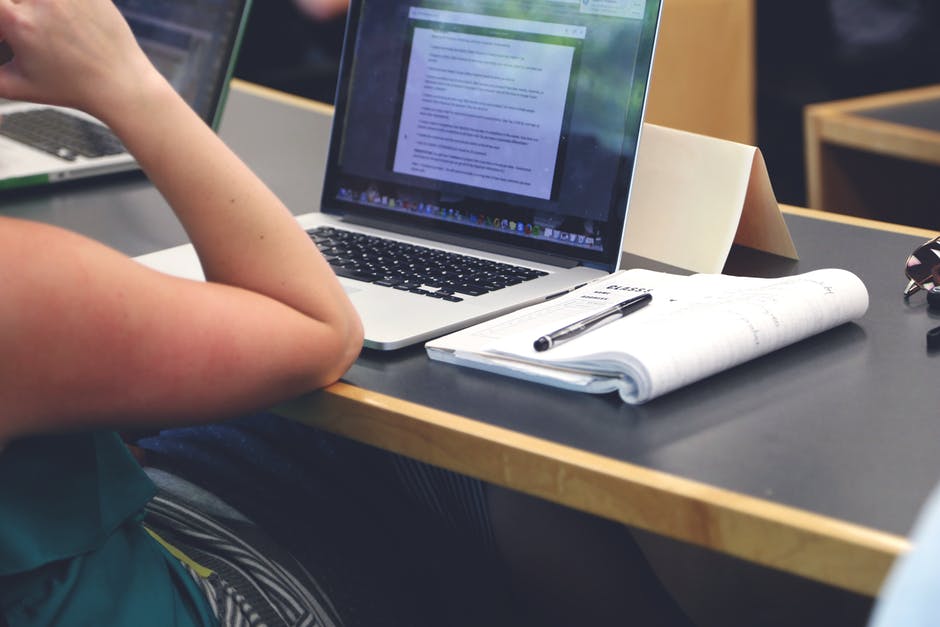 ASVABLieser is offering this career aptitude test on January 23rd (3:30-4:30 pm). Any high school student is welcome to sign up. Although this assessment is designed by the military, students do NOT have to be interested in the military to take the test. Everyone is STRONGLY encouraged to participate but there are only 20 slots so sign up outside the College & Career Center today! You must also be able to attend the interpretation session for your results on the 29th from 3:30-4:30 here in our Career Center. This assessment is FREE and your personal information will NOT be released to recruiters. 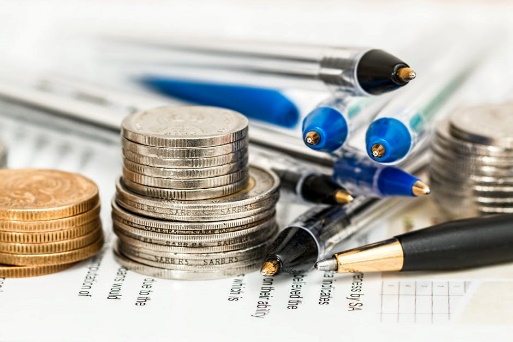 Financial Aid & College InfoWe’re gathering information on financial aid resources, college programs, college application deadlines, and scholarships. Check out the file boxes on the printer table by the door of the Career Center. Keep your eye on these as they grow!Student JobsA Student Job Board has been created in the hall. As we hear about jobs appropriate for HS students, we’ll post ‘em! If you know of openings, feel free to pass them our way and we’ll include those opportunities as well. We also have a binder (on the printer table just inside the Career Center) with a printout of local current openings! We’ll try to change this out monthly so keep checking! Upcoming WorkshopsWe are working on designing a series of workshops. All of these will be 3:30-4:30 in the Career Center. This is a ROUGH schedule but as we solidify plans, we’ll post them on the calendar outside the Career Center.January 23 - ASVABJan 29th - ASVAB interpretation Feb 20th - Resume workshop March 7th - Career Panel #1 April 17th – Financial AidMay 21st - Career Panel #2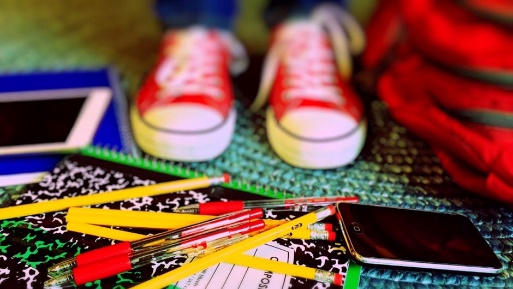 One-on-OneDo you need help:Searching for scholarships?Creating a resume? Finding the “right” college? Considering careers you might love? We’re here! Both Mrs. Ribelin and Mrs Lenahan can schedule times to sit down with students one-on-one to talk through any of these topics! You’ll find our work schedules posted just outside the Career & College Center doors. Drop by & set up a time we can chat or email us!Kristin.Lenahan@vansd.orgKirstin.Ribelin@vansd.org 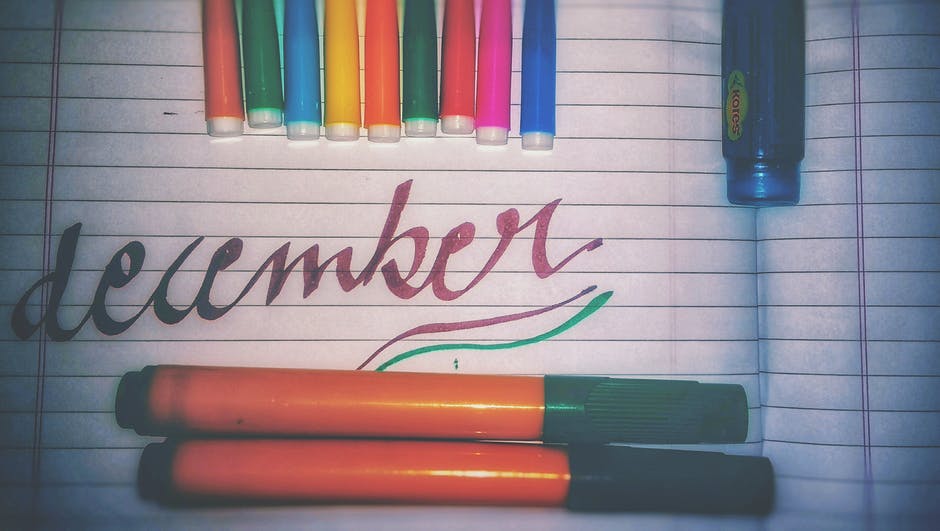 Career Specialists: Krissie Lenahan & Kirstin ribelinsuccess is within your reach